Art History Quiz Artist and Title Identification		 	         Ms. Park 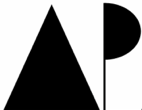 						Name __________________________ Score _____/24pts  Artist					Title							R/M1. ___________________________	_____________________________________  	R  /  M2. ___________________________	_____________________________________  	R  /  M3. ___________________________	_____________________________________  	R  /  M4. ___________________________	_____________________________________  	R  /  M5. ___________________________	_____________________________________  	R  /  M6. ___________________________	_____________________________________  	R  /  M7. ___________________________	_____________________________________  	R  /  M8. ___________________________	_____________________________________  	R  /  M9. ___________________________	_____________________________________  	R  /  M10. ___________________________	_____________________________________  	R  /  M11. ___________________________	_____________________________________  	R  /  M12. ___________________________	_____________________________________  	R  /  M